VistA Integration Adapter (VIA) VIAB*1*15Installation, Back-out, and Rollback Plan RELEASE NOTES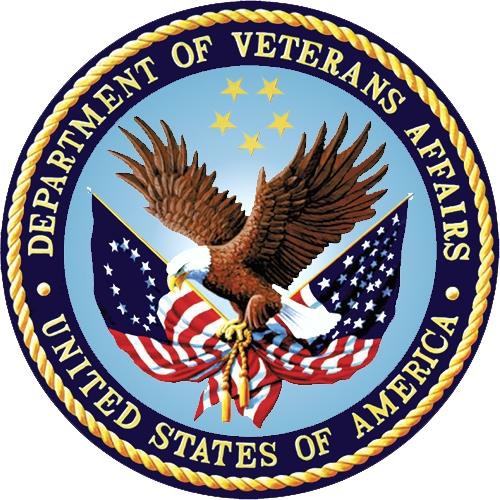 Department of Veterans AffairsMay 2019Version 0.10Revision HistoryNote: The revision history cycle begins once changes or enhancements are requested after the Installation, Back-out, Rollback Plan has been baselined.Artifact RationaleThe Installation, Back-out, Rollback Plan defines the ordered, technical steps required to install the product, and if necessary, to back-out the installation, and to roll back to the previously installed version of the productTable of ContentsIntroductionThis document provides installation instructions for VIAB*1*15, as managed through the VistA Integration Adapter project. All installation and back-out instructions must be documented in the Installation Plan, unless the operations shop documents specific tasks in Change Orders in the Change Management system and uses installation scripts to install a product. The Installation Plan always includes details of items that cannot be covered in Change Orders or installation scripts, including the criteria for determining if a back-out is necessary, the authority for making that decision, the order in which installed components will be backed out, the risks and criteria for a rollback, and authority for acceptance or rejection of the risks.This VIAB patch introduces changes to the legacy VIA package Modules. APPLICATION/VERSION	PATCHVistA Integration Adapter V. 1.0	VIAB*1*15This patch (VIAB*1*15) is being released in the Kernel Installation and Distribution System (KIDS) distribution.Documentation and DistributionVIAB*1*15 patch is being released via the Kernel Installation and Distribution System (KIDS).System RequirementsThere are no hardware interface features introduced with this project.These enhancements are compatible with existing hardware. No hardware issues are involved with these enhancements.Patch Description and Installation InstructionsPatch Description=============================================================================Run    Date:    MAY   16,   2019	Designation: VIAB*1*15 Package    :    VISTA   INTEGRATION   ADAPTOR	Priority	: EMERGENCYVersion   :   1	Status	: COMPLETE/NOT RELEASED=============================================================================Associated   patches:   (v)VIAB*1*11	<<= must be installed BEFORE `VIAB*1*15' Subject:	BMS LISTORDERS/LISTORDERACTIONS MODIFICATIONSCategory:	ROUTINEDescription:===========This   EMERGENCY    patch    is   required   to   allow   Bed Management System  (BMS)  to  migrate   off   of   MDWS   to   VIA per    the    White    House    Mandate    and    to  remediate known security issues.Changes include:The  LISTORDERS  and  LISTORDERACTIONS   target of the   VIAB   BMS   RPC   is   being   modified   to   sort by the DATE/TIME  ORDERED  field  and  use  the "AF" cross reference on the ORDER file for lookup.The  CURRENT   ACTION   field   of   the   Order is the  only  ORDER  ACTION  sub-entry evaluated.DATE/TIME ORDERED sub-field of the ORDER ACTION sub-entry  of  the  Order  is  the   field   value used  between  the   evaluating   BMS   start   and end times.Patch Components:Files & Fields Associated:File   Name   (Number)	Field   Name   (Number)	New/Modified/Deleted- 		 	N/AForms Associated:Form   Name	File   Number	New/Modified/Deleted 	-	-	 N/AMail Groups Associated:Mail   Group   Name	New/Modified/Deleted 	- N/AOptions Associated:Option   Name	Type	New/Modified/Deleted 	-	 	- N/AProtocols Associated:Protocol   Name	New/Modified/DeletedN/ASecurity Keys Associated: Security Key NameN/ATemplates Associated:Template   Name	Type	File   Name   (Number)	New/Modified/DeletedN/ARemote Procedures Associated:Remote   Procedure   Name	New/Modified/Deleted 	-		 N/AParameter Definitions Associated:Parameter   Name	New/Modified/DeletedN/AAdditional Information:New Service Requests (NSRs):N/APatient Safety Issues (PSIs):N/ADefect Tracking System Ticket(s) & Overview:INC3515187 - D/T Discharge Icons not showing on DashboardProblem:At   times,   "D"    and   "T"   icons    are   not   showing   on the Bed   Management   System   (BMS)    Dashboard    after a patient has a discharge or transfer order placed. It was  determined  that  using  the Clinical    Reminders    Index,    with     regards     to the    order    start    date,    wasn't     a     datetime value    all   the   time.	Rather, start date could    be    datetime,    or,   date   only.	These, date   only,   values   were   not   picked   up    by    the Bed    Management    System     (BMS)     background queues when run.Resolution:The LISTORDERS and  LISTORDERACTIONS  target  of the RPC is being modified to  sort  by  DATE/TIME ORDERED   and   use   the   "AF"   cross-reference   on the ORDERfile for lookup.Test Sites:North Texas Veterans Health Care System Indianapolis VA Medical CenterSoftware and Documentation Retrieval Instructions:Documentation   describing   the   new   functionality and/or a host file containing a build may be included in this release.The   preferred   method   is   to   retrieve   the files from download.vista.med.va.gov.   This transmits the files from  the  first available   server.   Sites    may    also    elect to retrieve the files directly from a specific server.Sites may retrieve the software and/or documentation directly using   Secure   File   Transfer    Protocol (SFTP) from the ANONYMOUS.SOFTWARE directory at  the  following  OI  Field Offices:Hines:	fo-hines.med.va.gov Salt Lake City: fo-slc.med.va.govDocumentation can also be found on the VA Software Documentation Library at: http://www.va.gov/vdl/application.asp?appid=221Documentation   Title	File   Name	FTP Mode 	- N/AHost   File   Name	FTP Mode 	- N/APatch Installation:Pre/Post Installation Overview:This patch contains pre installation instructions.Pre-Installation Instructions:This   patch   may    be   installed    with   users   on   the system. This    patch    should    take    less     than     5 minutes to install.No    menu    options    need    to be disabled. Installation Instructions:This   release   is    provided   using   PackMan,        choose the PackMan message containing this build.   Select    the    INSTALL/CHECK MESSAGE  PackMan  option  to  load   the build.From   the    Kernel    Installation    and   Distribution System Menu,    select    the   Installation   Menu.	From this  menu:Select the Verify Checksums in Transport Global option to confirm the integrity of the routines that are in  the  transport global. When prompted for  the  INSTALL NAME enter the patch or build name VIAB*1*15.Select the Backup a Transport Global option to create   a   backup   message    of    any routines exported with this patch. It will    not    backup    any    other    changes  such as DDs or templates.You may also elect to use the following options:Print    Transport   Global    -   This   option    will allow    you    to    view    the    components  of the KIDS build.Compare    Transport    Global    to    Current      System -   This    option    will    allow    you    to view all  changes  that  will  be  made when this patch is installed. It compares  all  of  the  components   of this patch, such as routines, DDs, templates, etc.Select the Install Package(s) option and choose the patch (VIAB*1*15) to install.If   prompted   'Want   KIDS   to    Rebuild    Menu Trees Upon Completion of Install? YES//', press <ENTER>.When prompted 'Want KIDS to INHIBIT LOGONs during the install? NO//', press <ENTER>.When prompted  'Want  to  DISABLE Scheduled Options, Menu   Options   and    Protocols? NO//', press <ENTER>.When   prompted   'Enter   options    you wish to   mark   as   'Out   Of   Order':', press <ENTER>.When   prompted   'Enter   protocols    you wish to    mark    as    'Out    Of    Order':', press <ENTER>.When    prompted    'Delay   Install   (Minutes):	(0    -    60): 0//', answer 0.Post-Installation Instructions:N/ARoutine   Information:====================The   second   line   of   each   of   these   routines   now   looks like:;;1.0;VISTA INTEGRATION ADAPTER;**[Patch List]**;06-FEB-2014;Build 5The    checksums    below    are    new checksums, and can be checked with CHECK1^XTSUMBLD.Routine Name: VIABMSBefore:B223339724	After:B225861141	**8,10,11,15**Routine Name: VIABMS4Before:	n/a	After:   B31028755	**15**Routine list of preceding patches: 11=============================================================================REDACTED=============================================================================Pre-Installation InstructionsPatch VIAB 1*11 must be installed prior to installation of VIAB 1*15.This patch may be installed with users on the system. This patch should take less than 5 minutes to install.No menu options need to be disabled.Installation InstructionsInstallation Instructions:This    release    is    provided    using    PackMan, choose the PackMan message containing this build.   Select    the    INSTALL/CHECK MESSAGE  PackMan  option  to  load   the build.From   the    Kernel    Installation    and   Distribution System Menu,    select    the   Installation   Menu.	From this  menu:Select the Verify Checksums in Transport Global option to confirm the integrity of the routines that are in  the  transport global. When prompted for  the  INSTALL NAME enter the patch or build name VIAB*1*15.Select the Backup a Transport Global option to create   a   backup   message    of    any routines exported with this patch. It will    not    backup    any    other    changes  such as DDs or templates.You may also elect to use the following options:Print    Transport   Global    -   This   option    will allow    you    to    view    the    components  of the KIDS build.Compare    Transport    Global    to    Current      System -   This    option    will    allow    you    to view all  changes  that  will  be  made when this patch is installed. It compares  all  of  the  components   of this patch, such as routines, DDs, templates, etc.Select the Install Package(s) option and choose the patch (VIAB*1*15) to install.If   prompted   'Want   KIDS   to    Rebuild    Menu Trees Upon Completion of Install? YES//', press <ENTER>.When prompted 'Want KIDS to INHIBIT LOGONs during the install? NO//', press <ENTER>.When prompted  'Want  to  DISABLE Scheduled Options, Menu   Options   and    Protocols? NO//', press <ENTER>.When   prompted   'Enter   options    you wish to   mark   as   'Out   Of   Order':', press <ENTER>.When   prompted   'Enter   protocols    you wish to    mark    as    'Out    Of    Order':', press <ENTER>.When    prompted    'Delay   Install   (Minutes):	(0    -    60): 0//', answer 0.Routine   Information:====================The   second   line   of   each   of   these routines now looks like:;;1.0;VISTA INTEGRATION ADAPTER;**[Patch List]**;06-FEB-2014;Build 2The    checksums    below    are    new checksums, and can be checked with CHECK1^XTSUMBLD.Routine Name: VIABMSBefore:B223339724	After:B225861141	**8,10,11,15**Routine Name: VIABMS4Post-Installation InstructionsN/AKIDS Installation ExampleSelect    Installation    <TEST    ACCOUNT>   Option: 6	Install Package(s) Select INSTALL NAME: VIAB*1.0*15		 3/20/19@08:58:16=> VIAB*1*15 TEST v1This Distribution was loaded on Mar 20, 2019@08:58:16 with header of VIAB*1*15 TEST v1It consisted of the following Install(s):VIAB*1.0*15Checking    Install    for    Package VIAB*1.0*15 Install  Questions   for VIAB*1.0*15Want KIDS to INHIBIT LOGONs during the install? NO//Want to DISABLE Scheduled Options, Menu Options, and Protocols? NO//Enter the Device you want to print the Install messages.You   can    queue    the   install   by    enter    a   'Q' at the  device   prompt.   Enter   a   '^'   to abort the install.DEVICE:   HOME//	HOME	(CRT)Backout and Rollback ProcedureOverview of Backout and Rollback ProceduresThe rollback plan for VistA applications is complex and not able to be a “one size fits all.” The general strategy for VistA rollback is to repair the code with a follow-on patch. The development team recommends that sites contact Enterprise Service Desk and log a ServiceNow ticket if it is a nationally released patch; otherwise, the site should contact the product development team directly for specific solutions to their unique problems.Backout ProcedureDuring the VistA Installation Procedure of the KIDS build, the installer should have backed up the modified routines by the use of the ‘Backup a Transport Global’ action as specified in the Patch Description Installation Instructions. The installer can restore the routines using the MailMan message that were saved prior to installing the patch. The backout procedure forglobal, data dictionary and other VistA components is more complex and will require issuance of a follow-on patch to ensure all components are properly removed. All software components (routines and other items) must be restored to their previous state at the same time and in conjunction with restoration of the data. This backout may need to include a database cleanup process.Please contact the product development team for assistance if the installed patch that needs to be backed out contains anything at all besides routines before trying to backout the patch. If the installed patch that needs to be backed out includes a pre or post install routine please contact the product development team before attempting the backout.Rollback ProcedureThe rollback procedure for VistA patches is complicated and may require a follow-on patch to fully roll back to the pre-patch state. This is due to RPCs update and menu options updates.Please contact the product development team for assistance if needed.RELEASE NOTESThe following features in VIA are affected by this effort:The LISTORDERS and LISTORDERACTIONS target of the VIAB BMS RPCThe CURRENT ACTION field of the OrderThe DATE/TIME ORDERED sub-field of the ORDER ACTION sub-entry of the OrderLISTORDERS and LISTORDERACTIONS Target of the VIAB BMS RPCThe LISTORDERS and LISTORDERACTIONS target of the VIAB BMS RPC is being modified to sort by the DATE/TIME ORDERED field and use the "AF" cross reference on the ORDER file for lookup.CURRENT ACTION Field of the OrderThe CURRENT ACTION field of the Order is the only ORDER ACTION sub-entry evaluated.DATE/TIME ORDERED Sub-field of the ORDER ACTION Sub-entry of the OrderDATE/TIME ORDERED sub-field of the ORDER ACTION sub-entry of the Order is the field value used between the evaluating BMS start and end times.DateVersionDescriptionAuthorMarch 20170.1Initial VersionREDACTEDMarch 20170.2Updated for VIAB*1*10REDACTEDJuly 20170.3Updated for VIAB*1*11REDACTEDFebruary 20180.7Updated for VIAB*1*11REDACTEDFebruary 20180.10Updated for VIAB*1*11REDACTEDApril 20180.14Updated for VIAB*1*11REDACTEDMay 20180.15Updated for VIAB*1*11REDACTEDMay 20180.5Updated for VIAB*1*12REDACTEDJuly 20180.8Updated for VIAB*1*12REDACTEDAugust 20180.2Updated for VIAB*1*13REDACTEDMarch 20191.0Updated for VIAB*1*14REDACTEDMay 20191.0Updated for VIAB*1*15REDACTED